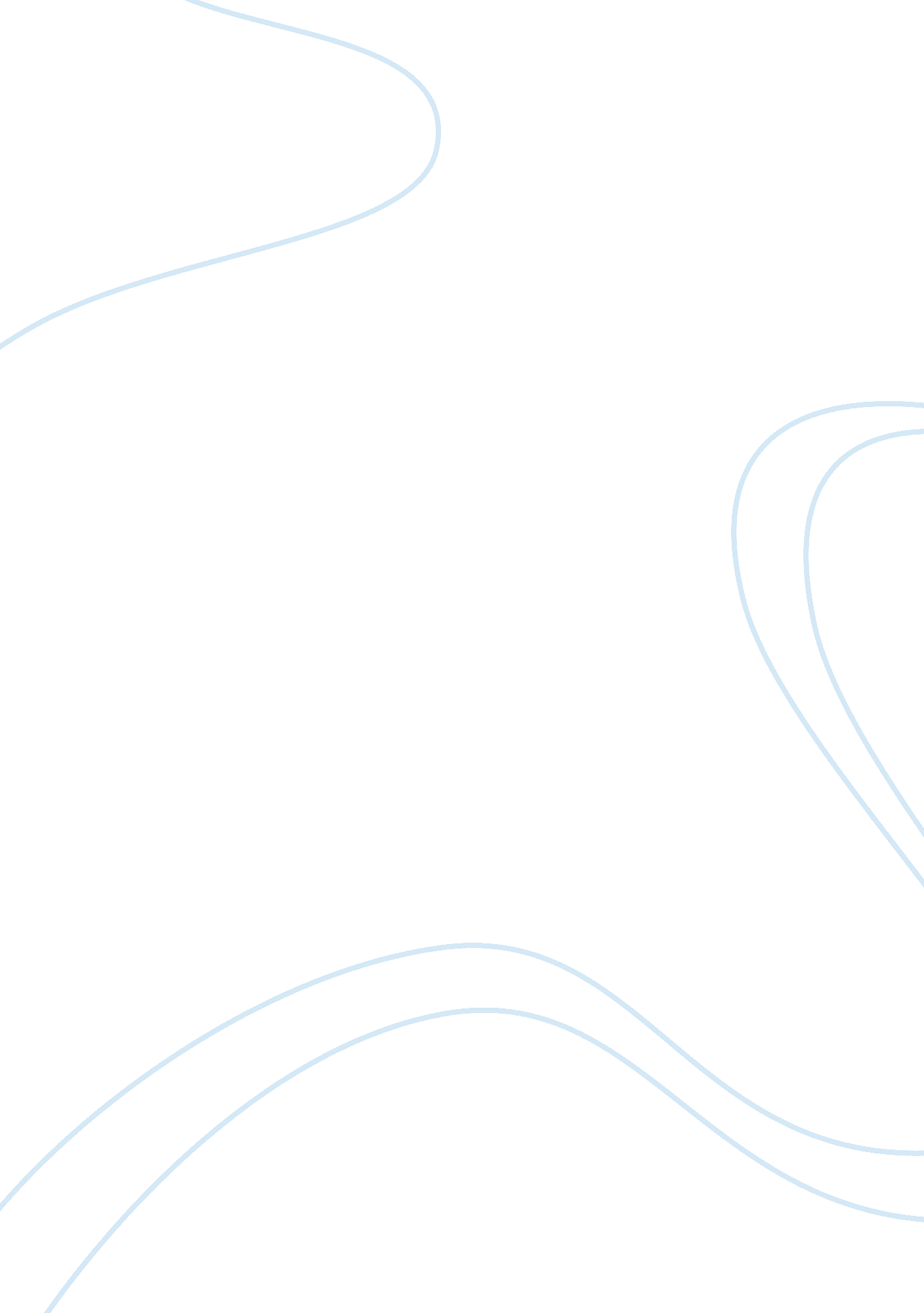 Insight on the medical field: interview with hawa mohamedHealth & Medicine, Disease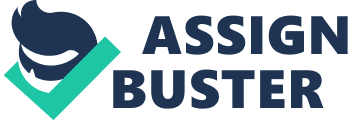 I have always wanted to be a doctor ever since I caught my first cold and the sweet and kind doctor gave me a lollipop after he was done checking me up. I wasn’t dead set on becoming a doctor till my sophomore year in high-school, due to my grandmother from my father side has passed away as well as hearing that my other grandmother was very ill who was residing in Somalia, which she couldn’t get the medical attention she needs in Somalia. I had experience the passion to do something but once hearing that my Grandma is very well, I honestly wished I was already a doctor so that I could help her out. I only knew one person in my life who is in the medical field, that person is my distant cousin Hawa Mohamed who is a medical assistant at a clinic. She often talked about her career and the many challenges she faced I asked her if I could interview her and get a better understanding of the career path I want to do. Currently, at the age of 28 Hawa Mohamed has experienced many things within those twenty-eight years she has lived. Being the oldest in her family has helped shaped her responsibility in a good way. In a world where getting a job is one of the many priorities people have. The successful medical assistant gives some advice for those who want to go into the medical field. “ Someone who wants to be a doctor or a nurse or basically anything in the med field needs to be really patient and can`t get frustrated too easily.” said the married woman. Which makes sense when knowing you will be dealing with a lot of schooling and there is a lot of tests to take. Having said that it’s not easy to have such patience and tolerance toward the career. Hawa also talked about what made her interested in becoming a Medical Assistant. “ I feel like the best way to help people and the best way to make a difference in our country. Is to make sure that people who are growing up have access to proper health and giving t” enthusiastically replied the Pittsburgh native woman . The fact that her parents both died from sickness motivated her to help others and become a medical assistant. She also got emotional when talking about the struggles she faced trying to become a medical assistant saying “ What kind of limited me in my job search was the fact that I have a hearing issue. My job requires interaction between patients and me hearing so little has definitely become a hindrance to me. After I got my degree I wasn’t able to find a job right away, so the first year after college was a struggle for me.” She was very sincere when speaking about the mistakes she made when she was younger and the choices she would have made if she were to go back in time. She openly talked about how getting caught up in a varsity and extra curriculums and not reading the optional reading assessments handed out to her made her freshman year very stressful. She talks about things she could’ve done to help which is very beneficial for everyone alongside with me who hasn’t been to college yet. College wasn’t so bad for her though, as much as there was downs there was also a lot of ups too. “ My whole junior year was interesting, during winter break I went to Jamaica. This was the aftermath of hurricane Katrina. I was apart of this service group and we went down and we actually built a bunch of houses for the people who lost their homes.” She says reminiscing the events that has happen. For many getting into college is stressful enough as a teenager or someone who is planning on going to college I need to know how to manage my time and deal with stress and pressure effectively. Hawa, although her freshman year in college didn’t go so well she talks about how she picked herself back up to succeed in getting her degrees. ” Although my freshman year didn’t go so well once I didn’t hang out with people who didn’t benefit me at all, and started to get close with people who supported me I was able to get on the right track” she says. 